Contexte professionnelVous gérez une petite entreprise (Byblone.com) qui vend des fleurs en ligne. Vous devez créer le budget de trésorerie des trois prochains mois, en prenant en compte la TVA, l’emprunts pour l'achat d’une machine et les remboursements de l’emprunt. Travail à faireCréez le budget de trésorerie prévisionnels des mois de janvier à mars dans un tableau Excel (Annexe) à partir des données qui vous sont remises dans le document.Calculez les soldes mensuels et cumulés de trésorerie pour chaque mois.Déterminez si l'entreprise aura suffisamment de liquidités pour couvrir ses dépenses.Proposez des recommandations pour améliorer la gestion de la trésorerie de l'entreprise, y compris la gestion des emprunts, le cas échéant.Doc. 1  Données de baseLe solde de TVA due ou à encaisser est soldé le 15 du mois suivantBudget de trésorerieMission 2 – Concevoir un budget de trésorerie(Niveau 1)Mission 2 – Concevoir un budget de trésorerie(Niveau 1)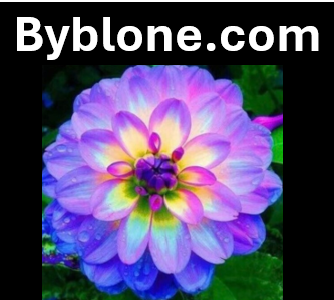 Durée : 50’  ou 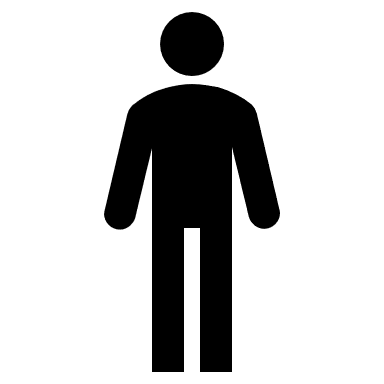 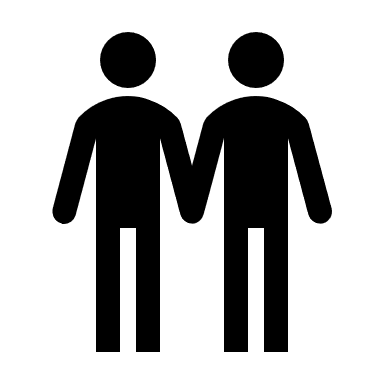 Source | ExcelJanvier(mois actuel)Solde compte banque au 1er janvier : 1 400 €Ventes prévues de 10 000 € HT (TVA à 20 %) Frais d'exploitation de 7 000 € HT (TVA à 20 %)Frais divers de 2 000 € HT (TVA à 20 %) Achat une machine pour 5 000 € HT, financée par un emprunt de 5 000 € avec un remboursement mensuel de 500 € payé dès le 1er moisfévrierVentes prévues de 12 000 € HT (TVA à 20 %), Frais d'exploitation de 7 500 € HT (TVA à 20 %), Frais divers de 1 500 € HT(TVA à 20 %).marsVentes prévues de 15 000 € HT (TVA à 20 %), Frais d'exploitation de 8 000 € HT (TVA à 20 %), Aucun frais divers prévu.Budget de trésorerie 1er trimestreJanvierFévrierMarsEncaissementsVentes TTCEmpruntTVA à encaisserTotaux DécaissementFrais d’exploitation TTCFrais divers TTCAchat machine TTCRemboursement empruntTVA DueTotaux décaissementBudget TVATVA CollectéeTVA déductible TVA dueSoldes de trésorerieSolde mensuelSolde cumulé